MondayTuesdayWednesdayThursdayFriday9-11WORD OF THE DAY; character - a person in a novel, play, or film.ReadingAdult’s focus book – Teacher/adult to bring in their favourite book, read an extract and discuss with the children. Ask chn to choose/bring in their favourite books for tomorrowPEJoe WicksMathsWhite Rose Home learning activity for today https://whiterosemaths.com/homelearning/WORD OF THE DAY; genre - a style or category of art, music, or literatureReadingShare favourite books with each other and read a short extract. Create a book review for your favourite bookPEDance – Choreograph a short movement piece to a piece of music from a filmOR BBC Move It DanceMathsFractions – Recap numerator, denominator and what they mean. Find ½, ¼ 1/3 of a shape.What happens if the numerator is more than one? Stained glass window fraction sheetsWORD OF THE DAY; fiction writing, especially novels, that describes imaginary events and peopleReadingComplete reading comprehension challenge cards for your favourite book/a book you are readingPECosmic Kids yoga – Moana/Frozen/Star WarsMathsFraction Word Problem Cards WORD OF THE DAY; non-fiction - writing that is informative or factual.ReadingRead ‘The Tale of Peter Rabbit’ ebook on Twinkl. https://www.twinkl.co.uk/resource/t-t-19808-the-tale-of-peter-rabbit-ebook Discuss as you read together. Then complete Beatrix Potter Reading comprehensionPEChoose a team sportMathsWhite Rose Home Learning activity for todayhttps://whiterosemaths.com/homelearning/WORD OF THE DAY; author - a writer of a book, article, or document.ReadingPair up and read a story to each other. PEChoose a team sport MathsNumber gym – Times tablestimestables.co.uk speed testQuick fire times tablesUsing counters/numicon/ diennes to create ‘groups of’ for times tables11-11:15Break BreakBreakBreakBreak11:15-12:15WritingChoose a writing activity from the listWritingChoose a writing activity from the listWritingChoose a writing activity from the listWritingChoose a writing activity from the listWritingChoose a writing activity from the list12:15-1:15LunchLunchLunchLunchLunch1:15-2:50Theme WorkChoose an activity from the listTheme WorkChoose an activity from the listTheme WorkChoose an activity from the listTheme WorkChoose an activity from the listTheme WorkChoose an activity from the list2:50-3:15Reflecting Roxy 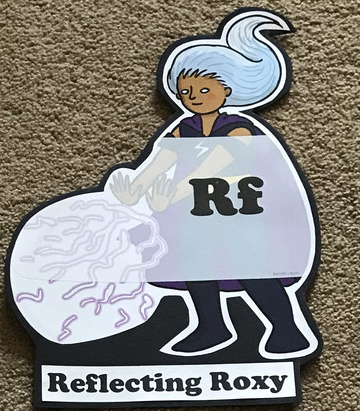 What have you learnt today and how could you have improved any of your work?Making Links Molly 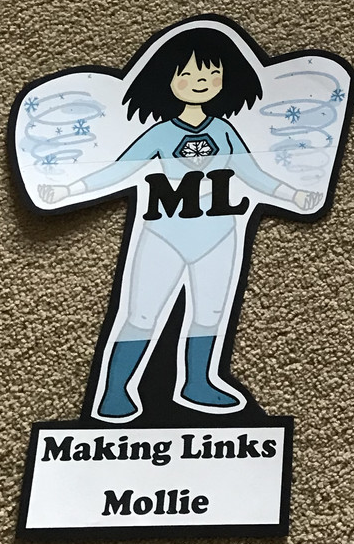 Can you use any learning that you have done today, in other parts of your life?Resilience Rex 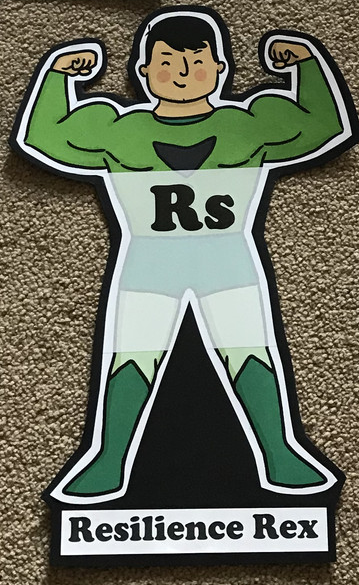 Have you found anything challenging today? How did  you over come the challenges?Collaborating Carlos 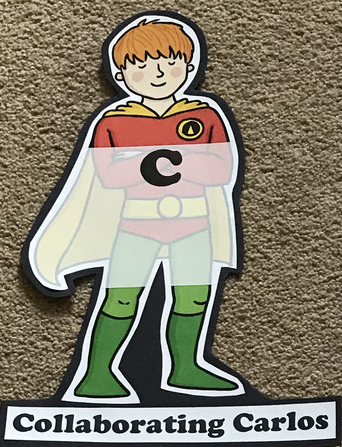 Did you work alone today or with someone else? How did that go?Motivating Melinda 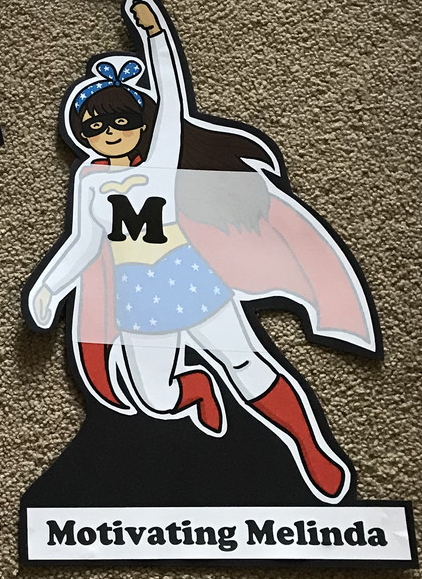 Have you encouraged someone else today? How did you motivate yourself today?WritingCreate your own Mr Man/Little Miss Alternate ending – create a story map of a favourite story then give it an alternate endingJumble up a story! Take a good character from one story (Ben [Gangsta Granny]), the bad character from another story (Mr Twit) and a setting from another (Hogwarts). What happens when they meet? What could they do?Character profile of your favourite character Write a letter as one character in a story to another Create a beast (Beast Quest) for Tom to battle - act it out thinking about how the beast would move, describe the beast, create and describe a habitat for the beast and write a story detailing their meetingWrite a list of interview questions for a character.You can invite 2 authors and their characters to dinner – who would you invite and why? Write theirThemeDraw your favourite character from a story and describe themUse music to tell a story and to create a scene/characters within the book Draw/collage/build the scene from your favourite book and describe it Put on a play acting out your favourite book or an extract from a class bookMake props for the play/for character role playIf you had to choose 3 best friends who are characters from a story, who would you choose and why?Design a library/cosy reading area where you could lose yourself in a book. What would you include and why?Use Purplemash 2animate to animate a scene from a story